RegeringenMiljö- och energidepartementetMed överlämnande av miljö- och jordbruksutskottets betänkande 2015/16:MJU3 Begränsning av mangan i dieselbränslen får jag anmäla att riksdagen denna dag bifallit utskottets förslag till riksdagsbeslut.Stockholm den 14 oktober 2015Riksdagsskrivelse2015/16:3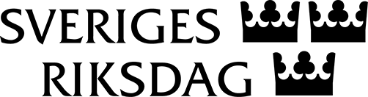 Björn SöderClaes Mårtensson